NATIONAL ASSEMBLY QUESTION FOR WRITTEN REPLYQUESTION NUMBER: 508DATE OF PUBLICATION:  FEBRUARY 2016Ms V van Dyk (DA) to ask the Minister of Communications: (1) Whether the Media Development and Diversity Agency’s (MDDA) internal audit function is still being outsourced; if so, (a) why and (b) how much is it costing the agency to outsource this function; (2)   whether the vacant positions for the (a) Communications Manager, (b) Programme and Research and Development Manager, (c) Information and Technology Manager, (d) Supply Chain Management Officer and (e) Financial Administration Officer within the MDDA have been filled; if not, (i) why not, (ii) what measures have been put in place to fill the specified vacant positions and (iii) by when will it be filled; if so, what are the relevant details in each case? NW562EREPLY BY MINISTER OF COMMUNICATIONS: (1) (a) Yes, the internal audit function of the MDDA is being co-sourced due to the inability by the Agency to build internal audit capacity. The contract of the outsourced auditors is coming to an end on the 30th March 2016 and permanent in-house Internal Audit Manager will be appointed. In this regard, the MDDA has since revised the organogram and the position of the Internal Audit Manager has been advertised.(b) The function is costing the Agency R721 227.00 inclusive of VAT.(2)	(a)	The position of Communications & Stakeholders Manager position was filled during 		the last quarter of 2015.     	(b)	The position of Programme & Research and Development Manager has not been 		filled.     		(c)	The position of Information and Technology Manager was filled on the last quarter 		in December 2015.    	(d)	The position of Supply Chain Management Officer was filled during the last quarter of 2015.    	(e) The position of Financial Administration Officer has not been filled. The MDDA led by the Board revised its strategy in September 2015 and subsequently has revised its organogram to align to the revised deliverables in line with the MDDA Act. On the 20th February 2016 the MDDA Board approved the revised structure. This will be followed by filling of the vacancies. The process of advertising is underway to fill all positions by the 1st quarter of 2016 financial year.The work, duties and responsibilities of vacated positions, has been distributed amongst employees. In some of the vacant positions, there are persons who have been contracted externally from suppliers whilst the process of filling, continues. The MDDA Board has approved the revised structure/organogram. This will be followed by filling of the vacancies.The MDDA is aiming to fill all positions by the 1st quarter of 2016/17 financial year.MR NN MUNZHELELEDIRECTOR GENERAL [ACTING]DEPARTMENT OF COMMUNICATIONSDATE:MS AF MUTHAMBI (MP)MINISTER OF COMMUNICATIONSDATE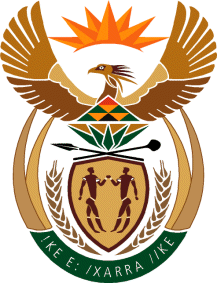 MINISTRY: COMMUNICATIONS
REPUBLIC OF SOUTH AFRICAPrivate Bag X 745, Pretoria, 0001, Tel: +27 12 473 0164   Fax: +27 12 473 0585Tshedimosetso House,1035 Francis Baard Street, Tshedimosetso House, Pretoria, 1000